FOR IMMEDIATE RELEASESEPTEMBER 16, 2022JUSTICE CARRADINE UNVEILS DEBUT WHAT A WEIRD DREAM EPDEBUT EP INCLUDES RECENT SINGLES “TEARS IN MY EYES” AND “BETTER OFF ALONE”WATCH THE VISUALIZER FOR NEW SONG “HOW IT ENDS” HERESTREAM/DOWNLOAD WHAT A WEIRD DREAM EP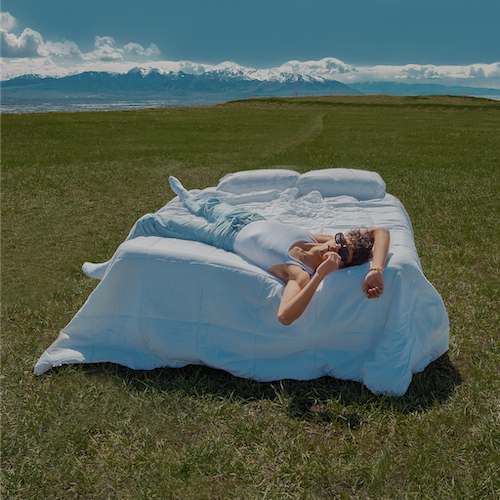 DOWNLOAD HI-RES ARTWORKAcclaimed singer-songwriter Justice Carradine has officially arrived with his debut EP, What A Weird Dream, available now via Chosen Music/Atlantic Records. The collection releases alongside a visualizer for his new song “How It Ends,” an interpolation of R.E.M.’s “It’s The End Of The World As We Know It (And I Feel Fine)” – watch now at Justice’s YouTube HERE. “I’ve had the title for this EP in my back pocket for literal years,” Justice says, “so it’s been strange to finally see ‘what a weird dream’ come to life. This project captured a time of uncertainty, transition, and newness for me. So many people who were in my life are gone now and I feel like a completely different person. The world looks different to me. I’ve gained little bit more self-awareness and accepted how temporary everything is. I feel like this EP scratches the surface of my mind and solidifies the feeling I have that life is just a weird dream.”Recorded throughout 2022 during intense and vulnerable sessions in LA, What A Weird Dream sees the Utah-based musician making a conscious creative decision to open up without filter. The four-song EP includes recently released singles “Better Off Alone” and the vulnerable-yet-self-assured “Tears In My Eyes,” the latter joined by a stunning visualizer shot in Carradine’s home state and streaming HERE. Co-written by Justice and produced by JHart (Justin Bieber, Camila Cabello), Jesse St. John, and Pink Slip, the emotionally charged opening track was inspired by Justice’s first-ever panic attack, which he experienced driving from Utah to LA. Upon release, V Magazine quickly praised the singer-songwriter’s return writing, “The floaty, vibey track culminates in a quiet moment of introspection, where Carradine turns the studio into a therapy session, recounting his experience.” Hailed by EUPHORIA as “an undeniable rising star,” Justice grew up in a household surrounded by music, picking up ukulele, drums, piano, and guitar at just five years of age. His rich family heritage – Italian on his dad’s side and half-Samoan/half-Apache on his mom’s. At 13, Carradine began posting videos on Vine, quickly developing a devout social media following whilst still in junior high. He transitioned to YouTube in 2015, racking up more than 5M views for his inventive covers of artists including The 1975, Post Malone, and Ed Sheeran. Justice soon began penning his own songs fusing alternative, R&B, rock and more into his own brand of pop reminiscent of Conan Gray and Troye Sivan. In 2019, Justice made his Chosen Music/Atlantic Records debut with the soulful single, “Dangerous Love,” for which the video premiered on Billboard. Soon after, the follow-up single, “Necessary Evil,” prompted Ones To Watch to declare him “a veritable pop tour-de-force.” Additional acclaimed releases followed including “Can’t Feel A Thing,” “Limbo,” and the self-reflective “Okay,” the latter of which centered around mental health struggles Justice endured in his teens. PAPER called the “tender track,” joined by a cinematic music video (watch HERE), “quietly reflective and equally as vulnerable” while Billboard praised Justice’s vocal performance, writing, it “glistens with a warmth and sturdiness, his tone bouncing off the plucked guitar strings and eventually floating into a croon.”Known for his remarkable range and undeniable charisma, Justice proved an equally charming live performer, earning acclaim while touring North America alongside fellow rising stars Spencer Sutherland and K-Pop star Amber Liu. Carradine’s distinctive presence and unique style has also seen him featured in high profile campaigns for such diverse brands as Hollister, Puma, and M&Ms. 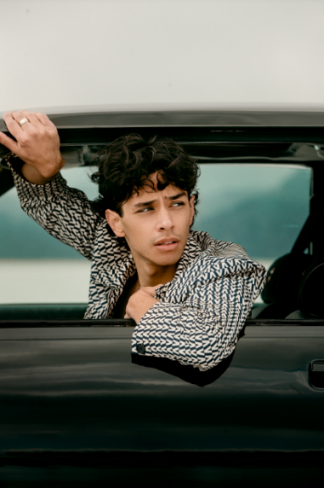 DOWNLOAD HI-RES PRESS PHOTO // PHOTO CREDIT: BRANDON PHILLIPSWHAT A WEIRD DREAM EP TRACKLIST:1. Tears In My Eyes2. Better Off Alone3. What If4. How It EndsCONNECT WITH JUSTICE CARRADINEOFFICIAL | INSTAGRAM | FACEBOOK | YOUTUBE | TWITTER | tiktok | PRESS ASSETSPRESS CONTACT:ANDREW.GEORGE@ATLANTICRECORDS.COM